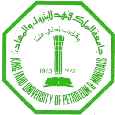     King Fahd University of Petroleum and Minerals  Department of Computer Engineering Parallel and Vector Architectures CSE 661Parallel Processing Architectures COE 502Dr. Mayez Al-MouhamedSome CUDA Programming Rules1-D Linear GPU Global MemoryThe global memory GM in GPU is linear of one dimension. Therefore, multi-dimensional arrays indexing have to be mapped to one dimension index. For example, consider a 2-D array A with ASIZE column and ASIZE rows. Then, to access an element A[j, i], where j is the row number and i is the column number. Assuming a row-major storage, the effective address of a 1-D GM is given by:  EA = ASIZE  j + i.A Kernel is a Block of Threads               Kernel = {Workers each worker is a thread} = {Threads}To ease the mapping of threads to results, the dimension of the kernel is to be mapped to the dimension of parallel processing results (each thread is to compute one result). Using 2-D kernelIf we have a 2-D array of results we may use a 2-D Kernel such that each thread will compute one result: result(j, i) is mapped to thread th(j, i).  Each thread must have IDs like its block number and its offset within a block (Th(Bkj, thj) ). Using 1-D kernelAssume a 2-D array of results and 1-D kernel. To increase the grain size of the thread (amount of work by one thread), we may set use a 1-D kernel in which each thread will work on one row of results or one column of results. e.g. if the dimension of the array is greater than the dimension of kernel, each thread will locally run on all the un-mapped dimension.Using 1-D, 2-D, or 3-D kernelsA kernel can have up to 3-dimensions in GPU/CUDA.TilingA GPU is a collection of Streaming Multiprocessors (SMs), each SM has a small Shared-Memory (ShM). Tiling aims at modifying the loop structure to adapt to the small ShM size. For example, a double nested loop referencing a 2-D array cannot load all the array data in ShM (ShM: 64 KB)) of an SM due to the limitation of ShM shared memory. Therefore, one way to process the array is to load a tile of array data, do processing, and then load next tile, and so on. For this we need to tile the original loop.  HERE.Tiling consists of subdividing the rows (or columns) into tiles of rows (or tile of columns).Tiling the rowsTiling on jwhere:TPB = Threads Per BlockBk = Block idth = Thread idFor example:If ASIZE = 2048  ASIZE = 211 = 25 * 26  25 threads * 26 Blocks  TPB = 25 = 32Tiling the columnsTiling on iThe Different Possibilities of TilingFor one-dimensional kernel:Tile i:Every thread will do all of the new loop:Tile j:For two-dimensional kernel:The kernel is a set of blocksTiling of both rows and columns.Tiling of both dimensions using one-dimensional kernel.Each thread is responsible of ASIZE results. It does TPB elements per iteration.Two loops in each thread body  and  while:Interpretation: thread (Bkj, thj) will do:while:Global memory is parallel and interleavedDesign threads in such a way they access successive data.Interleaved memory: Global memory consists of N parallel memories. The data are interleaved among these memories. The first element is stored in M1, second element is stored in M2, and so on. The last n-bits (n=log2 N) of an effective address (EA) represents the index of the memory that stores the data.For example: if there are four memories, then the memory index is the last two bits (n = log2 4). To access the effective address is 0x0036, the data is located in the second memory on the address 0x000D. (0x0036 = 0b0000_0000_0011_0110).Coalesced memory access: If we design threads in such a way, they access successive data.Take advantage of data localityMove the data to the shared memory.Use TPB = 32  one warp.There are four possibilities for partitioning the 2D-resultLoop on rows (not coalesced)The thread program contains one loop . where  and The difference in addressing from a thread to another is equal to ASIZE  (thj1 - thj2). So memory accessing is not coalesced in this case.Loop on columns (coalesced)The thread program contains one loop . where  and The difference in addressing from a thread to another is equal to (thi1 – thi2). So memory accessing is coalesced in this case.Loop on rows and columns (coalesced)The thread program contains two nested loops:  and where  and The difference in addressing from a thread to another is equal to (thi1 - thi2). So memory accessing is coalesced in this case.Loop on rows and columns (not coalesced)The thread program contains two nested loops:  and where  and The difference in addressing from a thread to another is equal to ASIZE  (thj1 - thj2). So memory accessing is coalesced in this case.Figure 1 : Row-Major Storrage of a 2-D array onto a 1-D GM memory where each row is stored in contiguous memory locations, one row at a time, one row after. In other words, the other : the GM effective Address of A[j, i]  is  j  ASIZE + i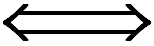 Figure 2 : 2-D array of results and 2-D kernel:One thread maps to one result.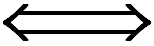 Figure 3 : A 2-D array of results and 1-D kernel: each column (or row) in the result is mapped to one thread.Figure 4 : Tiling: subdividing rows into groups of rows.Figure 5 : Tiling a one-dimensional kernel.Figure 6 : Tiling a two-dimensional kernel. The kernel is a set of blocks.Figure 7 : Tiling a two-dimensional kernel. Tiling on both (rows and columns).Figure 8 : Tiling a two-dimensional kernel. Tiling on both (rows and columns).